UNIVERSIDAD DE GUADALAJARA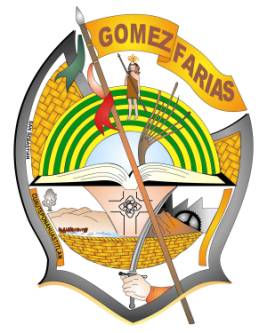 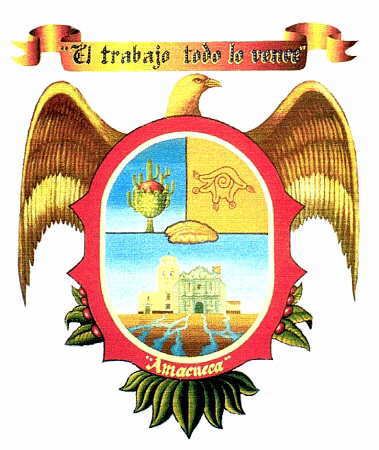 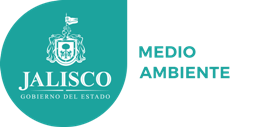 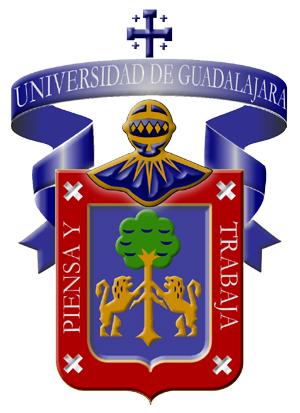 CENTRO UNIVERSITARIO DE CIENCIAS BIOLÓGICAS Y AGROPECUARIAS (CUCBA) CENTRO UNIVERSITARIO DEL SUR (CUSUR)SECRETARIA DE MEDIO AMBIENTE Y DESARROLLO TERRRITORIAL (SEMADET) 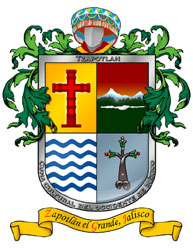 H. AYUNTAMIENTO DE AMACUECA, JALISCO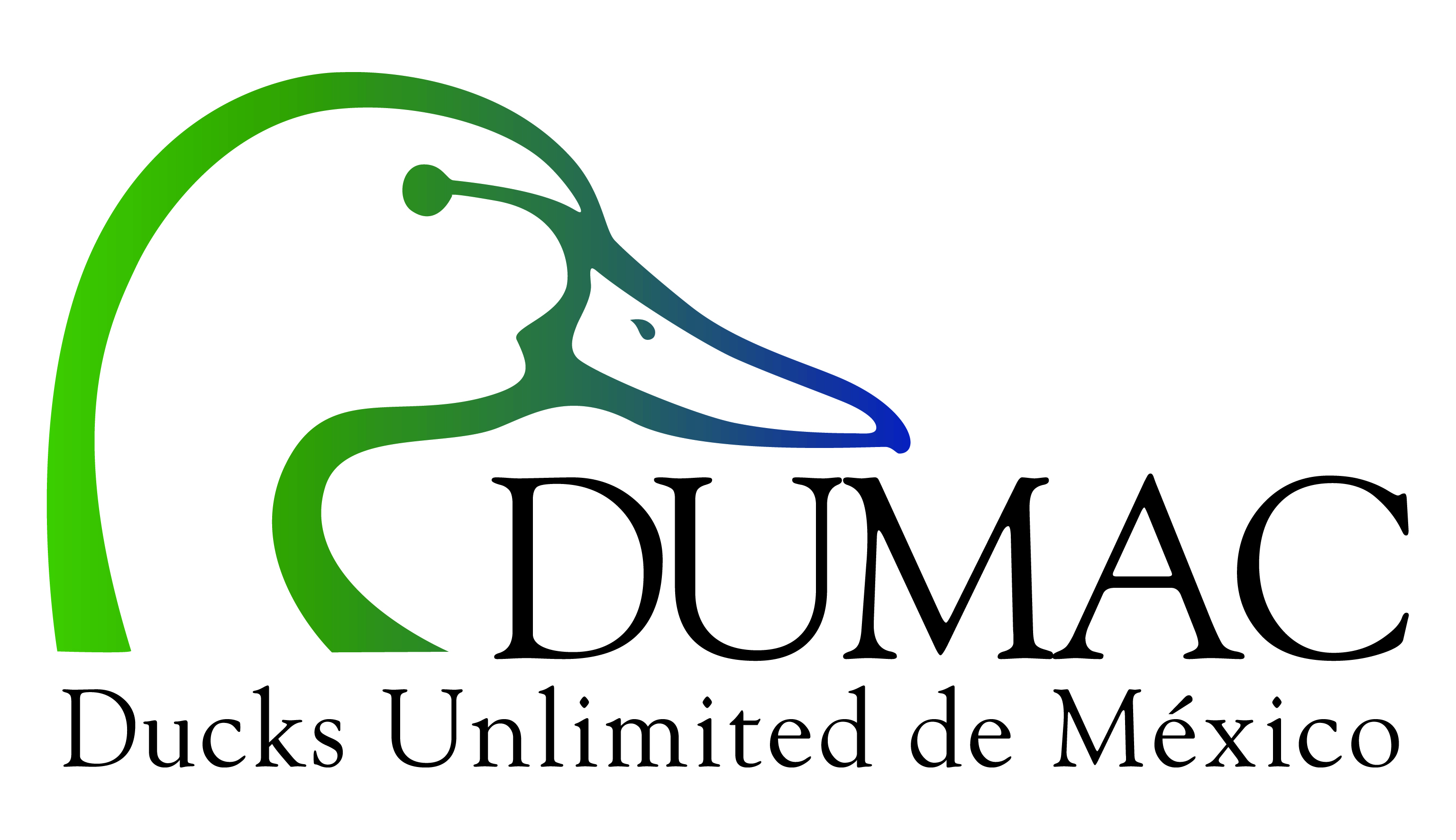 H. AYUNTAMIENTO DE GOMEZ FARIASH. AYUNTAMIENTO DE CD. GUZMÁN, JALISCODUMAC EVENTO: “Vamos por el 10…Festival de las Aves Migratorias del Occidente de México 2019"IntroducciónEl presente proyecto se sustenta en la importancia que tiene la dedicación de años de investigación, estudio y gestión realizada sobre los recursos naturales y en la necesidad de generar e implementar mejores acciones de planificación, manejo y conservación de los sitios Ramsar y otros humedales actualmente reconocidos; es también una manifestación social y científica de la participación social e institucional preocupada por la conservación biológica y sobre todo; es un reconocimiento a la naturaleza misma por los millones años de evolución, adaptación y supervivencia en los procesos biológicos que intervienen durante las  migraciones. Objetivo generalOrganizar e implementar un evento previo al “X Festival de las Aves Migratorias del Occidente de México 2019”, dedicado a conmemorar y reconocer la importancia de la migración de las aves y la interacción de la sociedad en el esfuerzo por la conservación biológica de los ecosistemas que requieren para su supervivencia; así como reconocer la importancia de recuperar valores históricos y sociales en cada región.Objetivos particularesRealizar un evento científico – cultural anual que conmemore la importancia internacional de la diversidad biológica; así como conmemorar la importancia por rescatar valores biológicos, históricos y culturales de la región.Establecer a partir de ello, compromisos institucionales que permitan implementar diversos programas de colaboración para el conocimiento, uso y manejo de recursos allí existentes.Fecha: 15, 16 y 17 de noviembre 2018.Municipios participantes: Zapotlán, Amacueca y Gómez FaríasInstituciones participantes: Universidad de Guadalajara a través de los Centros Universitarios de Ciencias Biológicas y Agropecuarias (CUCBA), Centro Universitario del Sur (CUSUR), Sistema de Educación Media Superior (SEMS) Preparatoria de Sayula y Módulo Amacueca, Secretaria de Medio Ambiente y Desarrollo Territorial (SEMADET), Ayuntamientos de Zapotlán, Amacueca y Gómez Farías, Jalisco y Ducks Unlimited de México (DUMAC).PROGRAMA 15,16 y 17 DE NOVIEMBRE 2018DIAHORAACTIVIDADRESPONSABLESEDEJUEVES 1511:00Inauguración del eventoAyuntamiento de Zapotlán, Ayuntamiento de Amacueca, Jalisco/ SEMADET/CUSur / CUCBA / SEMS Preparatoria Módulo Amacueca/ DUMAC. Casa del Arte Zapotlán11:30Conferencia “Semblanza histórica Festival de las Aves Migratorias del Occidente de México”.CUCBAGuillermo Barba CalvilloCasa del Arte Zapotlán12:30Conferencia: “Historia Natural de la Guacamaya Verde en México”DUMACLuis AvilésCasa del Arte  Zapotlán16:00Exposición fotográfica: Inauguración Exposición fotográfica ““Entre el agua y las plumas” (Aves de la Laguna de Zapotlán el Grande y Sayula) de Jesús Espinosa AriasAyuntamiento Amacueca / CUCBA.CCAM, AmacuecaVIERNES 1608:00Caminata Ornitológica Sitio Ramsar Laguna de Zapotlán.Jesús Espinosa Arias / Guadalupe Michel Parra / Guillermo Barba / Alejandra Andrade / Antonio Cantú / María Luisa Baca/ Karla Hernández/ Lizett Carolina NuñezCUSur / CUCBA / DUMAC Ayuntamiento de ZapotlánSitio Ramsar Zapotlán12:00Conferencia: “Patrullas ornitológicas, como estrategia de participación comunitaria”.Guillermo Barba Calvillo / Alejandra Andrade / María Luisa VacaCUSur / CUCBA / Ayuntamiento de ZapotlánCasa del Arte Zapotlán 13:30Conferencia: “La Divulgación de la Ciencia”Alejandra Andrade ÁvilaCUCBA / OTUSCasa del Arte Zapotlán15:00Exposición fotográfica: Inauguración de exposición fotográfica “Perra Vida”Guillermo Barba Calvillo y otros autores.Portal Cuauhtémoc Gómez Farías16:00Talleres sobre aves, la Laguna de Zapotlán y cultura del agua(niños de 6 a 12 años)Ayuntamiento de Zapotlán, SAPAZA y JIRCOJardín Principal  Gómez Farías17:00Conferencia: “Operatividad en la Laguna de Zapotlán para el control integral del lirio acuático”José H. Valdovinos AyalaSEMADETAuditorio Benito JuárezGómez Farías17:00Curso – Taller “Educación Ambiental y senderismo”(Como parte de proyecto Patrullas Ornitológicas)CUCBA / DUMAC Guillermo Barba, Antonio Cantú / Alejandra Andrade / Jessica NovoaPreparatoria Amacueca.17:30Conferencia: “Humedales y su importancia para las aves migratorias”DUMAC / Antonio Cantú / Guillermo Barba CalvilloPreparatoria Amacueca18:30 Conferencia: “Museos y espacios culturales” (Como parte del Proyecto Patrullas Ornitológicas)Guillermo Barba y Alejandra AndradePreparatoria Amacueca.19:00Taller: “Aprendiendo sobre de las aves y su importancia”(de 10 niños en adelante de 8 a 12 años de edad)Lizett Carolina Núñez Carrillo / María Luisa Baca Cruz / Karla HernándezPlaza Municipal de Amacueca20:00Evento cultural literario y musical“Siguiendo a Juan Rulfo”SEMS / Preparatoria Amacueca / Josué Nolasco/ Miguel Rodz.Plaza municipal AmacuecaSÁBADO 1708:00Caminata Ornitológica Sitio Ramsar Laguna de Sayula.Guillermo Barba Calvillo / Antonio Cantú / Karla Fabiola Hernández Gómez / Alejandra Andrade Ávila//Liz Núñez/ /María Luisa BacaCUCBA / SEMS / DUMAC Ayuntamiento de AmacuecaSitio Ramsar Sayula13:00Recorrido educativo: Museo Sacro Exconvento de Amacueca, Jalisco.CUCBA / SEMS / DUMAC Ayuntamiento de AmacuecaMuseo Sacro Amacueca18:00Evento cultural: “Presentación de Ballet Pavlova”Ayuntamiento Zapotlán / CUSurPlaza Las FuentesZapotlán18:00Taller: “Construyendo Nidos”Betsabe PadillaSEMSU de GPlaza Municipal  Amacueca.18:30Actividad Lúdica: “Ornito-Feria”Karla Fabiola Hernández / María Luisa Baca / Jessica Novoa / Liz Núñez / Yareli OchoaCUCBA / DUMAC / SEMS / Ayuntamiento AmacuecaPlaza Municipal Amacueca19:00Premiación: Concurso de Dibujo Infantil “Animales, paisajes de la localidad” (Niños de 6 a 11 años).CUCBA / Ayuntamiento Amacueca / Dennis P. Ayala SánchezPlaza Municipal Amacueca.19:30Evento cultural con Mariachi Infantil Son de Jalisco: Clausura del evento y entrega de reconocimientos de Patrulla OrnitológicaCUCBA / CUSUR / SEMS / DUMAC / SEMADETAyuntamiento de Amacueca / Ayuntamiento de ZapotlánPlaza Municipal Amacueca.